          ПОСТАНОВЛЕНИЕ                                                             КАРАР         В соответствии с Федеральным законом от 06 октября 2003 года № 131-ФЗ «Об общих принципах организации местного самоуправления в Российской Федерации», Федеральным законом от 12 января 1996 года № 8-ФЗ «О погребении и похоронном деле», постановлением Кабинета Министров Республики Татарстан от 18 мая 2007 года № 196 «О мерах по реализации Федерального закона «О погребении и похоронном деле в Республике Татарстан»,                                                        п о с т а н о в л я ю:        1. Установить и ввести в действие с 1 февраля 2023 года стоимость услуг, предоставляемых согласно гарантированному перечню услуг по погребению в сумме 7793,48 рублей в Курналинском сельском поселении Алексеевского  муниципального  района в соответствии с Приложением.    2. Признать утратившими силу:- Постановление  Исполнительного комитета Курналинского сельского поселения Алексеевского муниципального района Республики Татарстан от 27.01.2022 №4  Об утверждении стоимости услуг, предоставляемых согласно гарантированному перечню услуг по погребению.    3. Разместить настоящее постановление на «Официальном портале правовой информации Республики Татарстан» в информационно-телекоммуникационной сети «Интернет», на сайте поселения на Портале муниципальных образований Республики Татарстан и обнародовать на специальном информационном стенде в здании Совета Курналинского сельского поселения Алексеевского муниципального района Республики Татарстан.4. Настоящее постановление вступает в силу после его официального опубликования.5. Контроль за исполнением настоящего постановления оставляю за собой.Руководитель Исполнительного комитета Курналинского сельского поселения
Алексеевского муниципального района Республики Татарстан                                                        Д.Б.КазаковаПриложение к постановлению Исполнительного комитета Курналинского сельского поселения Алексеевского муниципального района Республики Татарстан от  26.01.2023  № 4Стоимость гарантированного перечня услуг по погребению с 01.02.2023 года  Стоимость гарантированного перечня услуг по погребению с 01.02.2023 года ИСПОЛНИТЕЛЬНЫЙ КОМИТЕТКУРНАЛИНСКОГО  СЕЛЬСКОГО ПОСЕЛЕНИЯ АЛЕКСЕЕВСКОГОМУНИЦИПАЛЬНОГО РАЙОНАРЕСПУБЛИКИ ТАТАРСТАН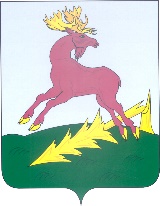 ТАТАРСТАН  РЕСПУБЛИКАСЫАЛЕКСЕЕВСКМУНИЦИПАЛЬ РАЙОНЫНЫҢ КӨРНӘЛЕ АВЫЛ ҖИРЛЕГЕНЕҢБАШКАРМА КОМИТЕТЫ              26.01.2023Об утверждении стоимости  услуг, предоставляемых согласно гарантированному перечню услуг по погребениюс. Сухие Курнали                                                                                    № 4Наименование услуг Стоимость услуг (в руб.) 1. Оформление документов, необходимых для погребения _2. Предоставление и доставка гроба и других предметов, необходимых для погребения 2961,943. Перевозка тела (останков) умершего на кладбище 1115,964. Погребение (рытье могил и захоронение) 3715,58Всего 7793,48Наименование услуг Стоимость услуг (в руб.) 1. Оформление документов, необходимых для погребения _2. Облачение тела 559,53. Предоставление и доставка гроба и других предметов, необходимых для погребения 2402,444. Перевозка тела (останков) умершего на кладбище 1115,965. Погребение (рытье могил и захоронение) 3715,58Всего 7793,48